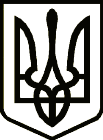 УкраїнаПРИЛУЦЬКА РАЙОННА ДЕРЖАВНА АДМІНІСТРАЦІЯЧ Е Р Н І Г І В С Ь К О Ї     О Б Л А С Т ІРОЗПОРЯДЖЕННЯПро організацію роботи в Прилуцькій райдержадміністраціїна період карантинуКеруючись частиною 1 статті 3 Конституції України, статтею 6 Закону України «Про місцеві державні адміністрації», постановою Кабінету Міністрів України від 11 березня 2020 року №211 «Про запобігання поширенню на території України коронавірусу COVID - 19», на виконання розпорядження голови облдержадміністрації від 18 березня 2020 року №162 «Про організацію роботи в Чернігівській обласній державній адміністрації на період карантину», з метою запобігання поширенню на території району гострої респіраторної хвороби COVID-19, спричиненої коронавірусом SARS-CoV-2 з о б о в ‘ я з у ю: 1. Керівників структурних підрозділів райдержадміністрації та керівника апарату:1.1. Довести до відома працівників інформацію про можливість отримання відпусток у порядку, визначеному законодавством (без врахування графіків відпусток), на відповідний період та максимально сприяти реалізації права працівників на їх отримання1.2. Визначитись щодо наявності технічної та практичної можливості запровадження на період з 19 березня по 03 квітня 2020 року здійснення підпорядкованим персоналом роботи в режимі віддаленого доступу з використанням електронних засобів комунікації та технологій, затвердити список таких працівників (додаток).1.3. Проінформувати працівників, до яких запроваджено дистанційну форму роботи, про необхідність виконання упродовж робочого дня посадових обов’язків у повному обсязі, перебування на постійному мобільному зв’язку, систематичної перевірки електронної пошти та надання відповідей на листи, за потреби з’явитися на роботу.2. Територіальні органи центральних органів виконавчої влади, органи місцевого самоврядування, підприємства, установи, організації (в порядку рекомендації) запровадити аналогічні заходи.3. Контроль за виконанням розпорядження залишаю за собою. В. о. голови 	                                                         	 	Світлана АЛЕКСАНДРОВАДодаток до розпорядження головирайдержадміністрації18 березня 2020 р.  № 88Список працівників райдержадміністраціїщодо роботи в режимі віддаленого доступу з використанням електронних засобів комунікації та технологійВорчак Вікторія Миколаївна - головний спеціаліст відділу освіти з 23.03. по 03.04.20Ярошенко Людмила Іванівна - головний спеціаліст відділу ЖКГ, містобудування, архітектури, енергетики та захисту довкілля 23.03., 25.03., 27.03., 31.03., 02.04.20Матвієнко Ірина Вікторівна - головний спеціаліст відділу ЖКГ, містобудування, архітектури, енергетики та захисту довкілля 24.03., 26.03., 30.03., 01.04., 03.04.20Холод Оксана Володимирівна - головний спеціаліст відділу ЖКГ, містобудування, архітектури, енергетики та захисту довкілля 23.03., 25.03., 27.03., 31.03., 02.04.20Шульжик Наталія Василівна - головний спеціаліст відділу ЖКГ, містобудування, архітектури, енергетики та захисту довкілля 24.03., 26.03., 30.03., 01.04., 03.04.20Юнак Антоніна Ростиславівна - головний спеціаліст відділу ЖКГ, містобудування, архітектури, енергетики та захисту довкілля 24.03., 26.03., 30.03., 01.04., 03.04.20Ященко Лариса Миколаївна – начальник служби у справах дітей 19.03., 23.03, 25.03., 27.03., 30.03, 02.04.20Симоненко Світлана Анатоліївна - головний спеціаліст служби у справах дітей 20.03., 24.03., 26.03., 31.03., 01.04., 03.04.20Риженко Інна Сергіївна - головний спеціаліст з правової роботи апарату 24.03. по 03.04.20.Заступник керівника апарату – начальник відділу організаційної роботи та з питань персоналу райдержадміністрації				Оксана ЦІВИНАвід   18 березня2020 р.          Прилуки			      № 88